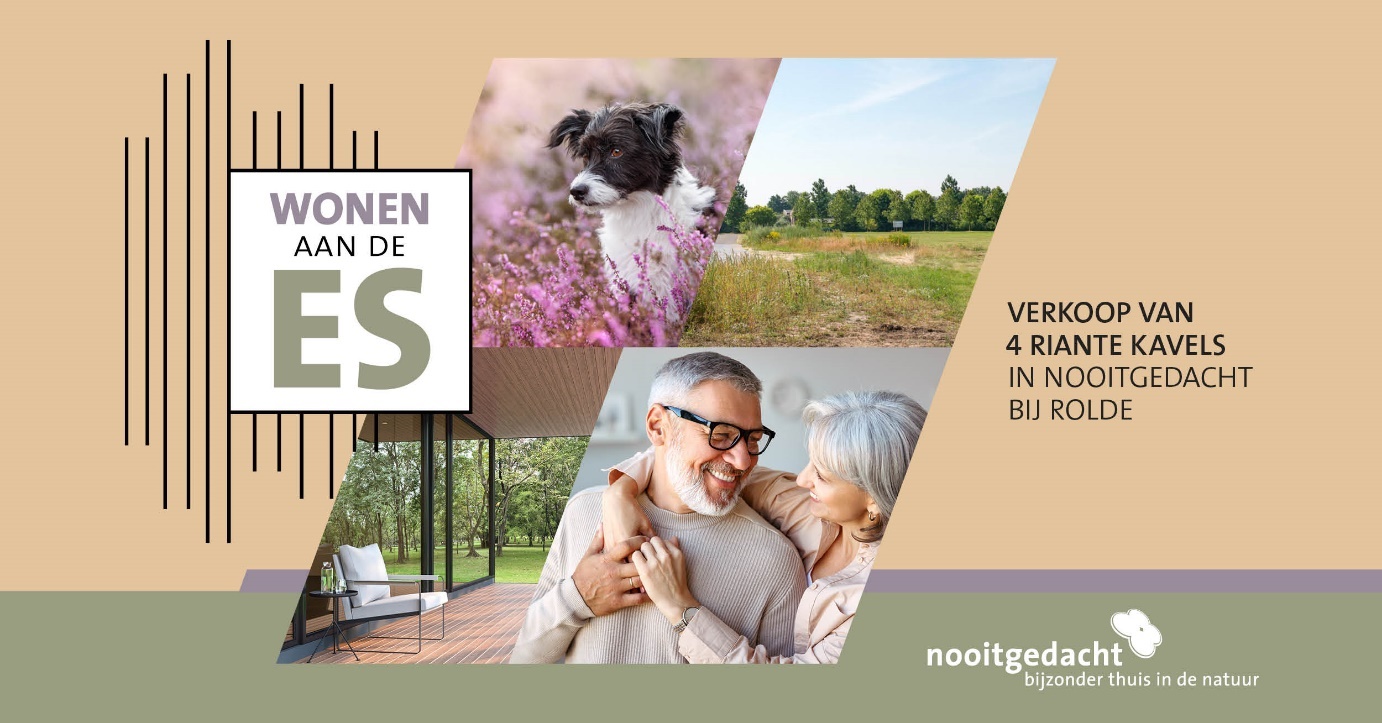 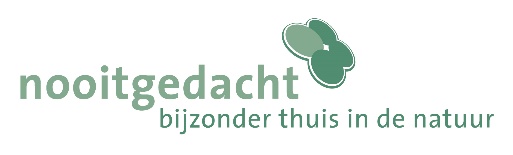 Prijslijst Wonen aan de Es1e fase 4 vrije bouwkavels
Koopsom inclusief:De kavels worden bouwrijp geleverd;Inclusief inmeting en kadasterkosten;Notariskosten voor levering van de kavel;BTW.Koopsom exclusief: Bemiddelingskosten voor het verkrijgen van een hypotheek;Notariskosten voor de hypotheekakte;Gemeente leges voor het verkrijgen van een omgevingsvergunning.Aansluitingen nuts voorzieningen						Nooitgedacht, 18 februari 2023Kavel 1.1760 m2€  245.000,00 vonKavel 1.2 720 m2€ 232.000,00 vonKavel 1.3 980 m2€ 315.000,00 vonKavel 1.41050 m2€ 338.000,00 von